Towar jako przedmiot handlu                                              29-05-2020Proszę wykonać notatkę w zeszycie.Temat: Ogólna charakterystyka mięsa.      Temat na 2 godziny lekcyjneMianem mięsa określa się………………………………………………………Części kulinarne tuszy wieprzowej i wołowej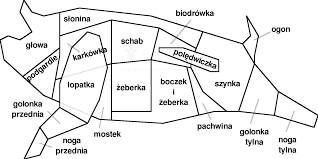 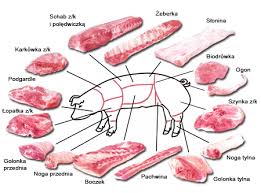 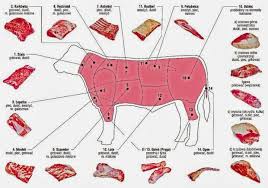 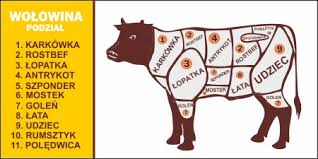 Znaczenie mięsa w odżywianiu człowieka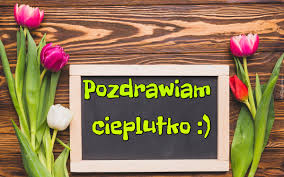 